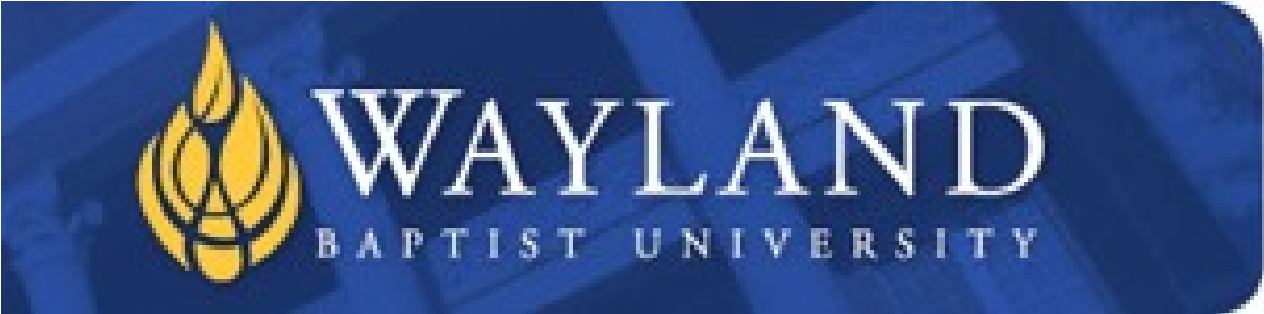 WAYLAND BAPTIST UNIVERSITY SCHOOL OF EDUCATIONVIRTUAL CAMPUS--SCHOOL OF EDUCATIONMission: Wayland Baptist University exists to educate students in an academically challenging, learning-focused and distinctively Christian environment for professional success and service to God and humankind.COURSE: EDUC 5381 VC01 Child and Adolescent Development and LearningTERM AND DATES: Spring 2 2021 (March 22, 2021—May 15, 2021) INSTRUCTOR’S NAME: Dr. Tami PrichardPHONE NUMBER: 806-787-1288 (cell)E-MAIL ADDRESS: tami.prichard@wayland.wbu.eduCLASS MEETING TIMES/LOCATION: This is an internet based class and it does not have designated meeting times. Assignments are presented in weekly sessions and are due by Sunday evening each week as noted on the Course Syllabus/Outline. Access is provided to the class materials via Blackboard using student login and password.CATALOG COURSE DESCRIPTION: Characteristics of child and adolescent development and how it impacts learning and growth. Field experience: 6 hours.PREREQUISITES: Graduate Admission.REQUIRED TEXTBOOK(S) AND RESOURCE MATERIALS:Student TextbookChild Development and EducationISBN-13: 9780134805740Publisher: PearsonCopyright: 2020 7th EditionAccess to the internet is required; Blackboard is the learning system. All class materials distributed online; all assignments collected online. Access to WBU Learning Resources www.wbu.edu/lrcCOURSE OUTCOME COMPETENCIES:This course provides the students with the ability to:Apply developmental concepts and strategies to classroom practices and other settingsDevelop skills in observing developmental nuances and recognize characteristics and diversity across the continuum of child and adolescent developmentSolve problems and consider issues that confront teachers, other practitioners, and studentsBecome equipped to make decisions based on valid researchDetermine the core themes in child development Observe child and adolescent development and relate it to textbook themesMEANS FOR ASSESSING STUDENT ACHIEVEMENT OF THE OUTCOMES: Discussion Board Communication (weekly) Responses to Chapter Questions Field ExperienceMidterm ExamFinal ExamDISABILITY STATEMENT:In compliance with the Americans with Disabilities Act of 1990 (ADA), it is the policy of Wayland Baptist University that no otherwise qualified person with a disability be excluded from participation in, be denied the benefits of, or be subject to discrimination under any educational program or activity in the university. The Coordinator of Counseling Services serves as the coordinator of students with a disability and should be contacted concerning accommodation requests at (806) 291-3765. Documentation of a disability must accompany any request for accommodations.COURSE REQUIREMENTS & GRADING CRITERIA:Campus Attendance Policy: Students enrolled at Wayland Baptist University should make every effort to attend all class meetings. The University expects students to make class attendance a priority. All absences must be explained to the instructor, who will determine whether the omitted work may be made up. When a student reaches a number of absences considered by the instructor to be excessive, the instructor will so advise the student and file a report of unsatisfactory progress (ROUP) with the Virtual Campus and executive director. Any student who misses 25 percent or more of the regularly scheduled class meetings may receive a grade of F for that course. Note: This is a virtual campus course—there are no class meetings; therefore, see instructor’s additional policies below.Instructor’s Additional Policies: Additional attendance policies for each course, as defined by the instructor in the course syllabus, are considered a part of Wayland’s attendance policy. A student may petition the Academic Council for exceptions to the above stated policies by filing a written request for an appeal to the executive vice president/provost. Attendance for this virtual course will be documented by the student’s online participation in class and submission of online assignments, thus attendance will be determined by the student’s online participation in course activity—not the last log in.COURSE REQUIREMENTS: Because the university classroom is a place designed for the free exchange of ideas, we must show respect for one another in all circumstances. We will show respect for one another by exhibiting civility in our exchanges. Additionally, because it is so important for teachers to effectively communicate ideas to colleagues, parents, and administrators, writing clear and error-free English is a priority at Wayland School of Education. Therefore, your ability to express your knowledge of educational concepts and theories within the conventions of academic discourse will be assessed through both presentations and written assignments. Criteria for evaluation will be based on both content and mechanics. Integration of information from lectures, readings, and discussions will be taken into consideration as will correct and appropriate format and construction. Students will complete all assigned readings and assignments promptly. This course is designed to be completed during an 11-week term with assignments due each week. Under no circumstances will the entire semester’s work be received during the last week or during the last day of class (any late work will receive point deductions). Assignments and examinations may become unavailable once the deadline for completion has passed. In the event you encounter special circumstances (including technology challenges), contact me immediately for instructions or assistance.All assignments must be submitted in accordance with due dates on the course calendar. Assignments not completed on time may reflect a lowered grade of 10% deduction per day minimum. Late work will not be accepted after 7 calendar days; late work for discussion board entries will not be accepted at all.Weekly online discussion board interactions will allow dialogue among class members and provide opportunities for discussion among those persons who may exhibit a different perspective from your own. You are required to consider these perspectives and respond in an appropriate professional manner. There will be no tolerance for inappropriate responses including, but not limited to, vulgar or inappropriate language, name-calling, or demonstrations of anger. Students will post an answer to the question or comment and respond to one classmate’s post. Posting and responses must be completed at the appointed time to ensure interaction with other students and will not be accepted late.Students will prepare weekly assignments in response to the chapters assigned. Students will complete a Field Experience with the appropriate documentation.Students will submit Midterm and Final Exams prior to the due date.UNIVERSITY GRADING SYSTEM:COURSE REQUIREMENTS AND GRADING CRITERIA – 90 - 100	Cr	for Credit– 80 - 90	NCR No Credit– 70 - 80	I	Incomplete*– 60 - 70	W	for withdrawalF – Below 60	WP      Withdrawal Passing                                                 	WF	Withdrawal Failing	X	No grade given	IP	In ProgressA grade of “CR” indicates that credit in semester hours was granted but no grade or grade points were recorded. This course is a credit no credit course.*A grade of incomplete is changed if the work required is completed prior to the date indicated in the official University calendar of the next long term, unless the instructor designates an earlier date for completion. If the work is not completed by the appropriate date, the I is converted to the grade of F. An incomplete notation cannot remain on the student’s permanent record and must be replaced by the qualitative grade (A-F) by the date specified in the official University calendar of the next regular term.ACADEMIC HONESTY: University students are expected to conduct themselves according to the highest standards of academic honesty. Academic misconduct for which a student is subject to penalty includes all forms of cheating, such as illicit possession of examinations or examination materials, forgery, or plagiarism. Disciplinary action for academic misconduct is the responsibility of the faculty members assigned to the course. The faculty member is charged with assessing the gravity of any case of academic dishonesty and with giving sanctions to any student involved. Penalties may be applied to individual cases of academic dishonesty; see catalog for more information about academic dishonesty.PLAGIARISM - The attempt to represent the work of another, as it may relate to written or oral works, computer-based work, mode of creative expression (i.e. music, media or the visual arts), as the product of one's own thought, whether the other's work is published, unpublished, or simply the work of a fellow student. When a student submits oral or written work for credit that includes the words, ideas, or data of others, the source of that information must be acknowledged through complete, accurate, and specific references, and, if verbatim statements are included, through use of quotation marks as well. By placing one’s name on work submitted for credit, the student certifies the originality of all work not otherwise identified by appropriate acknowledgements. Source: http:// www.spjc.cc.fl.us/webcentral/admit/honesty.htm#plagCOURSE GRADING CRITERIA: All assignments are due as noted on the course calendar. Assignments not completed on time may reflect a lowered grade of 10% deduction per day minimum. Late work may not be accepted at all after 7 calendar days.AssignmentPossible PointsPoints EarnedDiscussion Posts (2 each week) 25 points each post x 8 weeks200Responses to Chapter Questions (15 Chapters x 25 points each)375Field Experience250Final Exam175                                          Total                                          Total                                          Total                                          Total10001000EDUC 5381– Tentative Schedule ASSIGNMENTs - All assignments are due by midnight Sunday night CST to accommodate those who must complete the work during the weekend (except final assignment which is due Saturday at midnight).  ***I reserve the right to amend the schedule as needed.EDUC 5381– Tentative Schedule ASSIGNMENTs - All assignments are due by midnight Sunday night CST to accommodate those who must complete the work during the weekend (except final assignment which is due Saturday at midnight).  ***I reserve the right to amend the schedule as needed.EDUC 5381– Tentative Schedule ASSIGNMENTs - All assignments are due by midnight Sunday night CST to accommodate those who must complete the work during the weekend (except final assignment which is due Saturday at midnight).  ***I reserve the right to amend the schedule as needed.EDUC 5381– Tentative Schedule ASSIGNMENTs - All assignments are due by midnight Sunday night CST to accommodate those who must complete the work during the weekend (except final assignment which is due Saturday at midnight).  ***I reserve the right to amend the schedule as needed.EDUC 5381– Tentative Schedule ASSIGNMENTs - All assignments are due by midnight Sunday night CST to accommodate those who must complete the work during the weekend (except final assignment which is due Saturday at midnight).  ***I reserve the right to amend the schedule as needed.EDUC 5381– Tentative Schedule ASSIGNMENTs - All assignments are due by midnight Sunday night CST to accommodate those who must complete the work during the weekend (except final assignment which is due Saturday at midnight).  ***I reserve the right to amend the schedule as needed.EDUC 5381– Tentative Schedule ASSIGNMENTs - All assignments are due by midnight Sunday night CST to accommodate those who must complete the work during the weekend (except final assignment which is due Saturday at midnight).  ***I reserve the right to amend the schedule as needed.Session DateSession DateLecture Notes & PreparationReadingReadingAssignments Assignments 1Mar 22-28Chapter 1: Making a Difference in the Lives of ChildrenChapter 2: Research and Assessment   ChapterTextbook Chapter 1 and 2Textbook Chapter 1 and 2DB1 (Discussion Board 1): getting acquainted and Ch. 1 and 2 Discussion A1 (Assignment 1): Discussion Questions Ch. 1 and 2DB1 (Discussion Board 1): getting acquainted and Ch. 1 and 2 Discussion A1 (Assignment 1): Discussion Questions Ch. 1 and 22Mar 29-Apr 6Chapter 3: Family, Culture, and CommunityChapter 4: Biological Beginnings Textbook Chapters 3 and 4Textbook Chapters 3 and 4DB2: Ch. 3 and 4 Discussion BoardA2: Responses to Chapters 3 and 4DB2: Ch. 3 and 4 Discussion BoardA2: Responses to Chapters 3 and 43Apr 6-11Chapter 5: Physical DevelopmentChapter 6: Cognitive Development: Piaget and Vygotsky Textbook Chapters 5 and 6Textbook Chapters 5 and 6DB3: Ch. 5 and 6 Discussion BoardA3: Responses to Chapters 5 and 6DB3: Ch. 5 and 6 Discussion BoardA3: Responses to Chapters 5 and 64Apr 12-18Chapter 7: Cognitive ProcessesChapter 8: Intelligence Textbook Chapters 7 and 8Textbook Chapters 7 and 8DB4: Ch. 7 and 8 Discussion A4: Responses to Chapters 7 and 8DB4: Ch. 7 and 8 Discussion A4: Responses to Chapters 7 and 85Apr 19-25Chapter 9: Language DevelopmentChapter 10: Development in the Academic DomainsTextbook Chapters 9 and 10Textbook Chapters 9 and 10DB5: Ch. 9 and 10 DiscussionA5: Response to Chapter 9 and 10DB5: Ch. 9 and 10 DiscussionA5: Response to Chapter 9 and 106Apr 26-May 2Chapter 11: Emotional DevelopmentChapter 12: Development of Self and Social UnderstandingTextbook Chapters 11 and 12Textbook Chapters 11 and 12DB6: Ch. 11 and 12 Discussion A6: Response to Chapters 11 and 12DB6: Ch. 11 and 12 Discussion A6: Response to Chapters 11 and 127May 3-9Chapter 13: Self-Regulation and MotivationChapter 14: Moral DevelopmentChapter 15: Peers, Schools, and SocietyTextbook Chapters 13, 14 and 15Textbook Chapters 13, 14 and 15DB7: Ch. 13, 14, and 15 DiscussionA7: Response to Chapters 13, 14, and 15DB7: Ch. 13, 14, and 15 DiscussionA7: Response to Chapters 13, 14, and 158May 10-15 FINAL EXAMDB8: Next StepA8: Field ExperienceDB8: Next StepA8: Field Experience